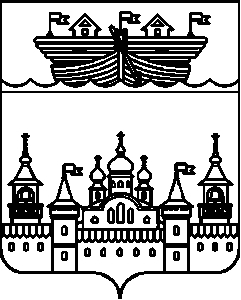 СЕЛЬСКИЙ СОВЕТЕГОРОВСКОГО СЕЛЬСОВЕТАВОСКРЕСЕНСКОГО МУНИЦИПАЛЬНОГО РАЙОНАНИЖЕГОРОДСКОЙ ОБЛАСТИРЕШЕНИЕ30 апреля 2020 года	№ 8Об утверждении отчета об исполнении бюджета Егоровского сельсовета  за 2019 годРассмотрев представленный администрацией Егоровского сельсовета отчет об исполнении бюджета за 2019 год, сельский Совет отмечает, что в 2019 году план по доходам бюджета администрации составил – 5607629,00руб.Всего поступило за 2019 г налоговых и неналоговых доходов в сумме 5768734,88 руб.Основные источники поступления налоговых и неналоговых доходов консолидированного бюджета:Налог на доходы физических лиц – 130414,44 руб.Налог на имущество –33384,78 руб.Земельный налог с юрид.лиц –6001,12 руб.Земельный налог с физ.лиц –112525,52 руб.Гос. пошлина –1800,00 руб.Доходы от оказания платных услуг –7000,00 руб.Акцизы на дизельное топливо –594232,52 руб.Акцизы на моторные масла –4367,76 руб.Акцизы на автомобильный бензин –793896,68 руб.Акцизы на прямогонный бензин – -87016,94 руб.Дотации бюджетам поселений на выравнивание бюджетной обеспеченности –3901600,00 руб.Субвенции по ВУС –81500,00 руб.Межбюджетные трансферты, передаваемые бюджетам сельских поселений для компенсации дополнительных расходов, возникших в результате решений, принятых органами власти другого уровня – 157029,00 руб.Дотации бюджетам поселений на поддержку мер по обеспечению сбалансированности –0,00 руб.Прочие безвозмездные поступления в бюджеты сельских поселений – 32000,00 руб.Расходная часть бюджета администрации Егоровского сельсоветаПлан расходной части бюджета администрации Егоровского сельсоветав 2019 году составляет –6100245,03 руб.Основными приоритетами расходования бюджетных средств являются следующие статьи расходов:Общегосударственные вопросы –1399769,56 руб.Другие общегосударственные вопросы –403798,00 руб.Национальная оборона –81500,00 руб.Обеспечение пожарной безопасности –884087,67 руб.Дорожное хозяйство –1437686,97 руб.:в т.ч. Зимнее содержание дорог –140536,00 руб.Дороги, мосты (ремонт) – 1297150,97 руб.Другие вопросы в области социальной политики – 47995,00 руб.Благоустройство всего – 365910,31 руб.:	в т.ч. Уличное освещение –173606,31 руб.Содержание транспорта –59966,50 руб.Ремонт памятников – 2749,00 руб.Ремонт колодцев – 15150,00 руб.Ремонт уличного освещения – 94438,50 руб.Повышение квалификации – 3200,00 руб.Культура –914515,96 руб.Социальная политика –9800,00 руб.Расходная часть бюджета всего: 5548263,47 руб.сельский Совет Совет решил:1.Утвердить отчет об исполнении бюджета Егоровского сельсовета за 2019 год по доходам в сумме 5768734,88 руб, по расходам – 5548263,47 руб.2.Обнародовать настоящее решение на информационном стенде в помещении администрации сельсовета.3.Контроль за исполнением настоящего решения оставляю за собой.Глава местного самоуправления	В.Б.Миронов